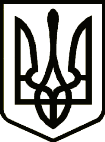 УКРАЇНАТЕТІЇВСЬКА МІСЬКА РАДАТЕТІЇВСЬКОГО РАЙОНУ КИЇВСЬКОЇ ОБЛАСТІДВАДЦЯТЬ ЧЕТВЕРТА СЕСІЯ СЬОМОГО СКЛИКАННЯ            РІШЕННЯм. Тетіїв Про внесення змін та доповнень до Програми фінансової  підтримки комунальних  підприємств Тетіївської міської ради на 2019-2020 роки          В зв’язку з передачею із  спільної власності територіальних громад Тетіївської міської ради сіл, селищ, міст Київської області до комунальної власності Тетіївської міської об’єднаної громади КП КОР «Тетіївтепломережа»,  на підставі рішення  23 сесії міської ради  № 704-23- VII  від  09.10.2019 р. «Про безоплатне прийняття із спільної власності територіальних громад сіл, селищ, міст Київської  області   до комунальної власності  Тетіївської  міської об’єднаної територіальної громади комунального підприємства Київської обласної ради «Тетіївтепломережа»,взявши до уваги  висновок постійної депутатської комісії з питань торгівлі, житлово-комунального господарства, побутового обслуговування, громадського харчування, управління комунальною власністю, благоустрою, транспорту, зв"язку відповідно до пп.22 п.1 ст. 26  Закону  України  " Про місцеве  самоврядування в Україні," ч.5 ст. 24 і частин 1 та 2 с. 211 Господарського кодексу України,  міська рада                                                    В И Р І Ш И Л А:1. Внести зміни до Програми фінансової підтримки комунальних  підприємств Тетіївської міської ради на 2019-2020 роки, затвердженої рішенням 14 сесії міської ради від 21.12.2018 р. № 420-14-VII, доповнивши розділ 1. Загальні положення переліком комунальних підприємств, які надають житлово-комунальні послуги  словами – «КП «Тетіївтепломережа» Тетіївської міської ради».2. Контроль за виконанням даного рішення покласти на постійну депутатську комісію з питань торгівлі, житлово-комунального господарства, побутового  обслуговування, громадського харчування, управління комунальною власністю, благоустрою, транспорту, зв"язку                Міський голова                                      Р.В.Майструк 24.10.2019р. №   713 - 24 –VIIНачальник юридичного відділу                                                      Н.М.Складена